United StatesUnited StatesUnited StatesUnited StatesFebruary 2029February 2029February 2029February 2029MondayTuesdayWednesdayThursdayFridaySaturdaySunday123456789101112131415161718Valentine’s Day19202122232425Washington’s Birthday262728NOTES: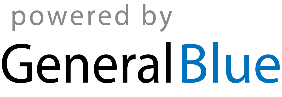 